Open meeting – ChairApprove agenda and minutesPla0 and set the April Full Council Meeting AgendaAdjourn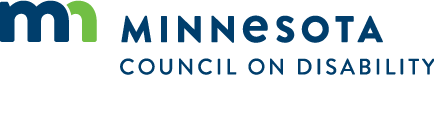 